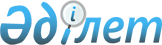 О снятии ограничительных мероприятийПостановление акимата города Шымкент от 1 июля 2024 года № 3113
      В соответствии со статьей 27 Закона Республики Казахстан "О правовых актах" и подпунктом 3) пункта 1-1 статьи 10 Закона Республики Казахстан "О ветеринарии", на основании представления Главного государственного ветеринарно-санитарного инспектора территориальной инспекции Комитета ветеринарного контроля и надзора Министерства сельского хозяйства Республики Казахстан по городу Шымкент от 5 июня 2024 года № 05-03/315-И акимат города Шымкент ПОСТАНОВЛЯЕТ:
      1. Снять установленные ограничительные мероприятия в связи с проведением комплекса ветеринарно-санитарных мероприятий по ликвидации болезни бешенства на территории улицы М. Сарсенбаева, на территории улицы А. Байтурсынова № 85Б района Тұран и улицы М. Маметова Аль-Фарабийского района города Шымкент.
      2. Признать утратившим силу постановление акимата города Шымкент от 5 апреля 2024 года № 1665 "Об установлении ограничительных мероприятий".
      3. Исполнение настоящего постановления возложить на исполняющего обязанности руководителя управления сельского хозяйства и ветеринарии города Шымкент Т. Мекамбаева.
      4. Контроль за исполнением настоящего постановления возложить на заместителя акима города Шымкент А Каримова.
      5. Настоящее постановление вводится в действие со дня его первого официального опубликования.
					© 2012. РГП на ПХВ «Институт законодательства и правовой информации Республики Казахстан» Министерства юстиции Республики Казахстан
				
      Аким города Шымкент 

Г. Сыздыкбеков
